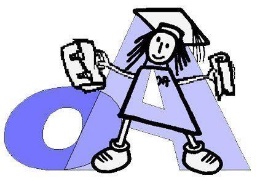 PřihláškaPřípravný kurz k jednotným testům k přijímacímu řízeníPřihlašuji se k přípravnému kurzu z:Rozsah:	10 lekcí po 45 minutáchTermín: 	19. 1. – 6. 4. 2022 (kromě 26.1. a 23.2.)Čas:		od 14:15 h MAT, od 15:05 h ČJUvedený čas je pouze orientační. V případě, že vám nevyhovuje, protože v té době ještě probíhá výuka na základní škole, uveďte, v kolik hodin je pro vás začátek přijatelný ………………………….Místo: 		OA a VOŠ, Na Příkopech 104, PříbramCena: 		500,-- Kč za kurz (bude uhrazeno v hotovosti na 1. lekci 19. 1. 2022)Jméno:		………………………………….….				Adresa:	……………………………………..Telefon: 	……………………………………..E-mail:	…………………………………......Přihlášky zašlete poštou na adresu školy nebo e-mailem na adresu oapb@oapb.cz nejpozději do 13. 1. 2022.matematikyčeského jazyka